Гласная буква А, а. Звук А обозначается красным цветом.Заштрихуй буквы А – карандашом красного цвета.Найди и обведи все буквы А карандашом красного цвета.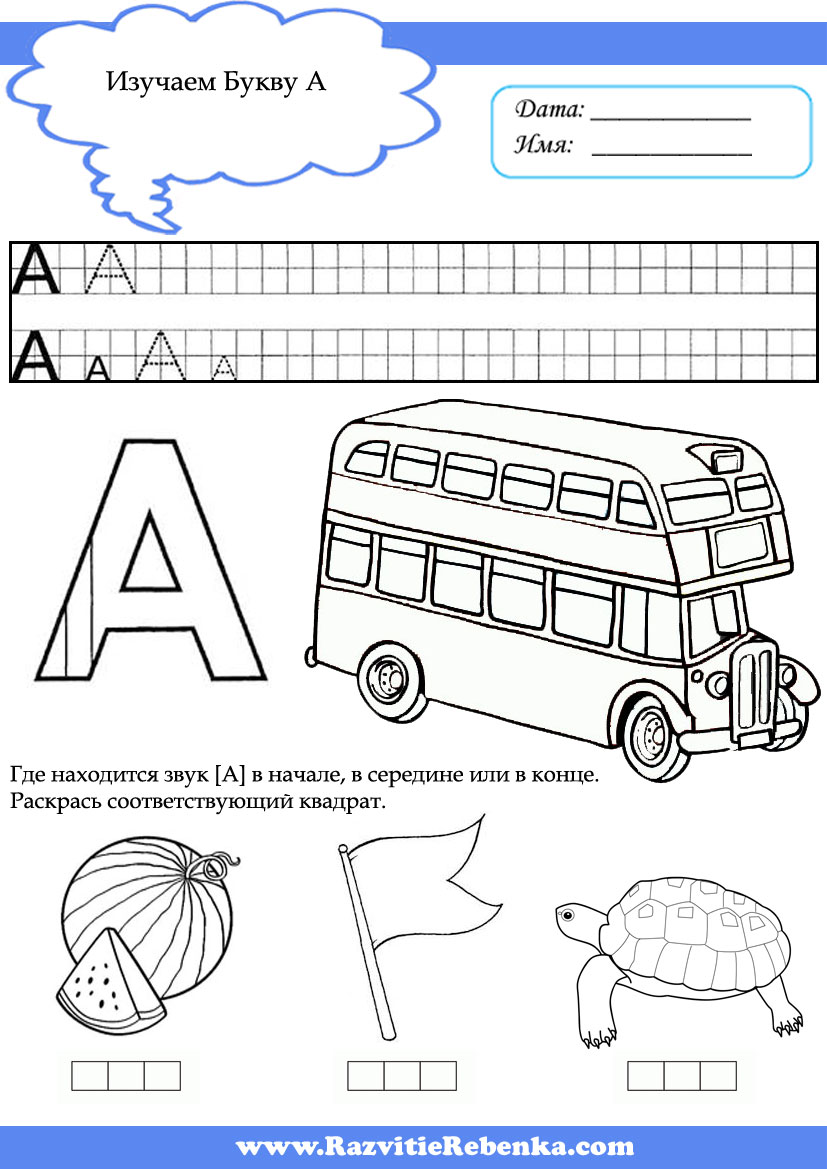 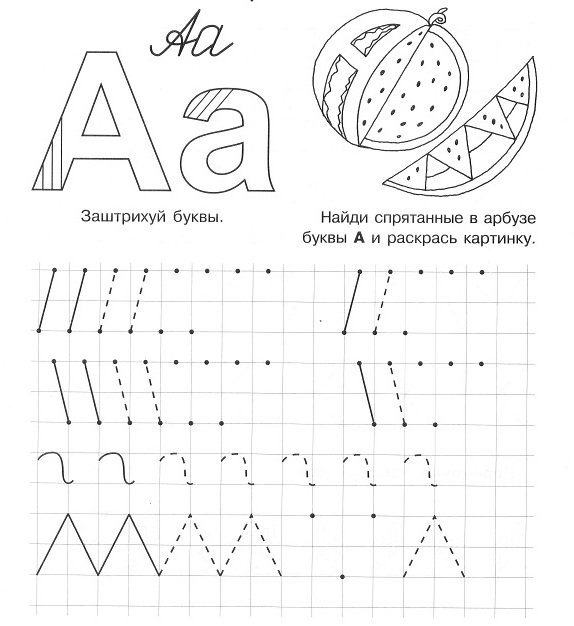 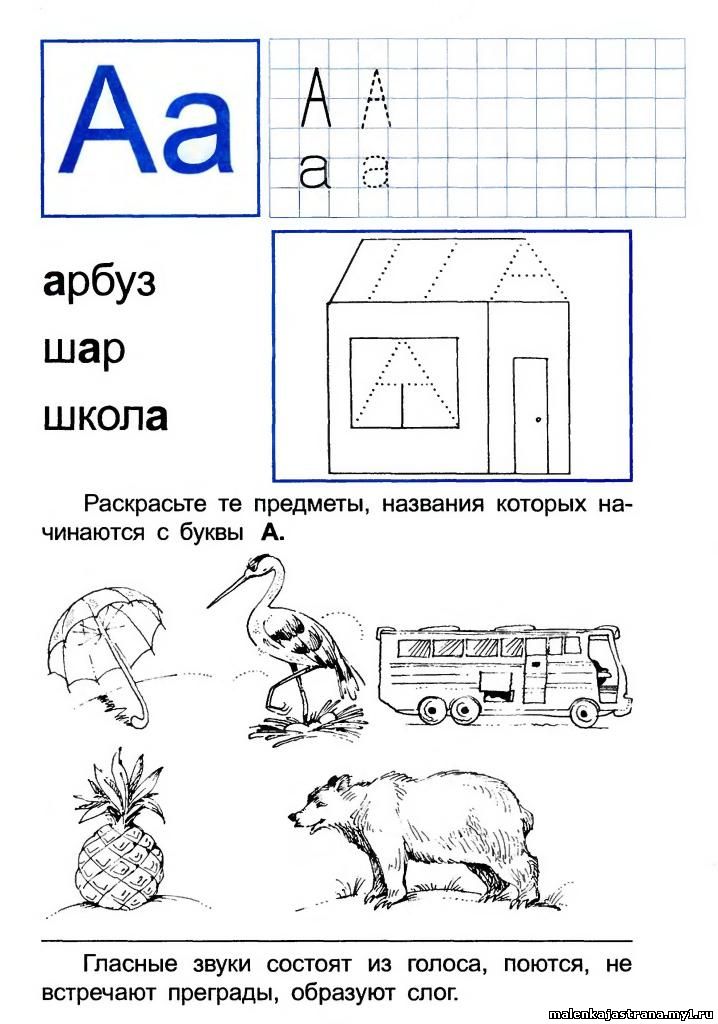 Обведи картинки в названии которых есть звук А красным карандашом.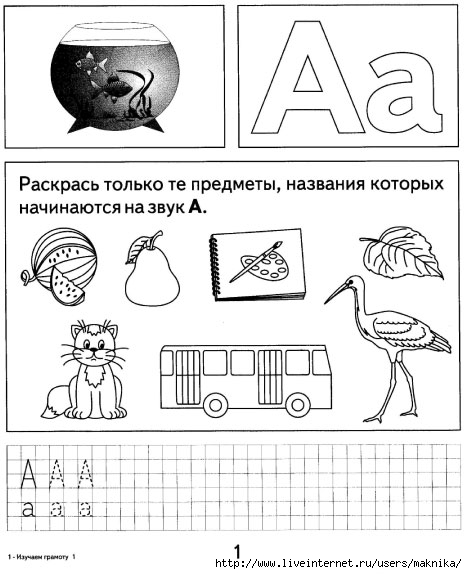 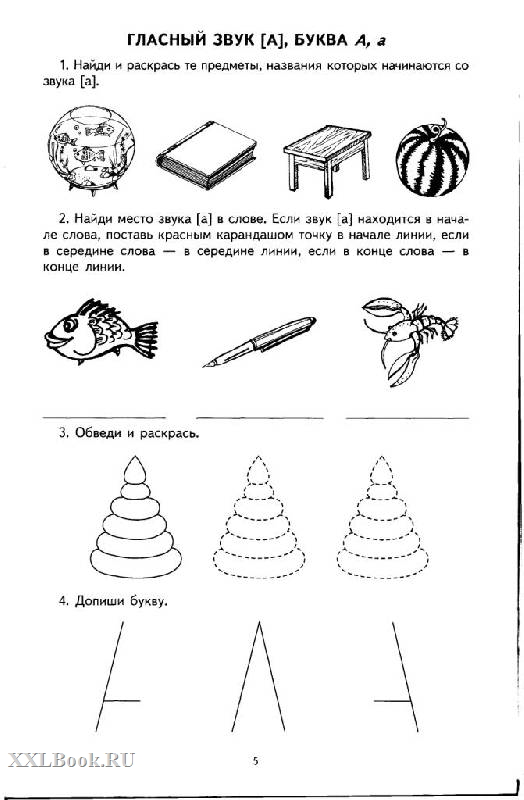 Зачеркни карандашом красного цвета все буквы А.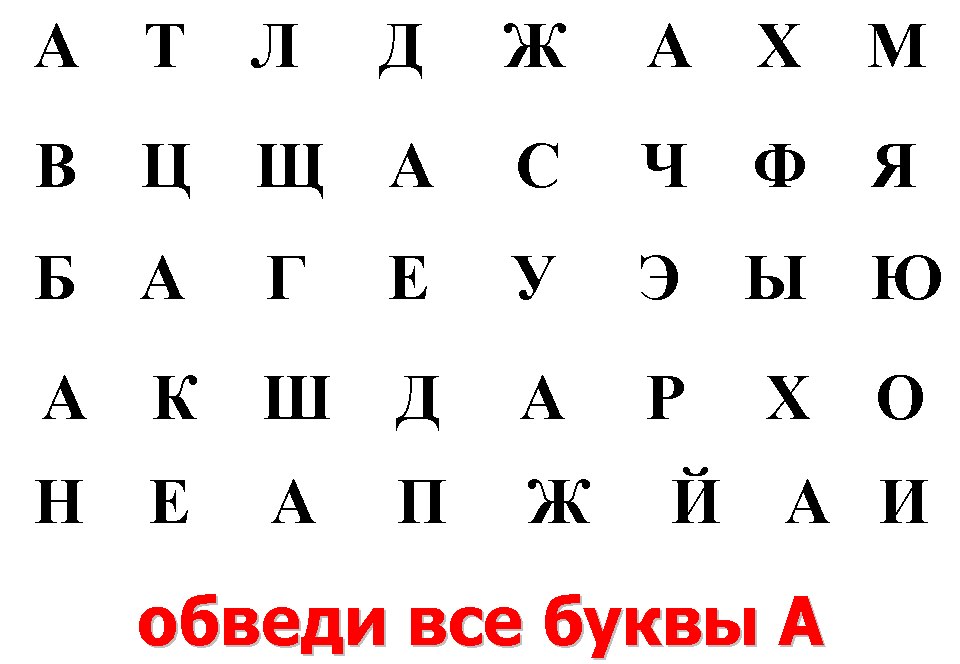 Определи колличество слогов и ударный слог  в словах со звуком А. 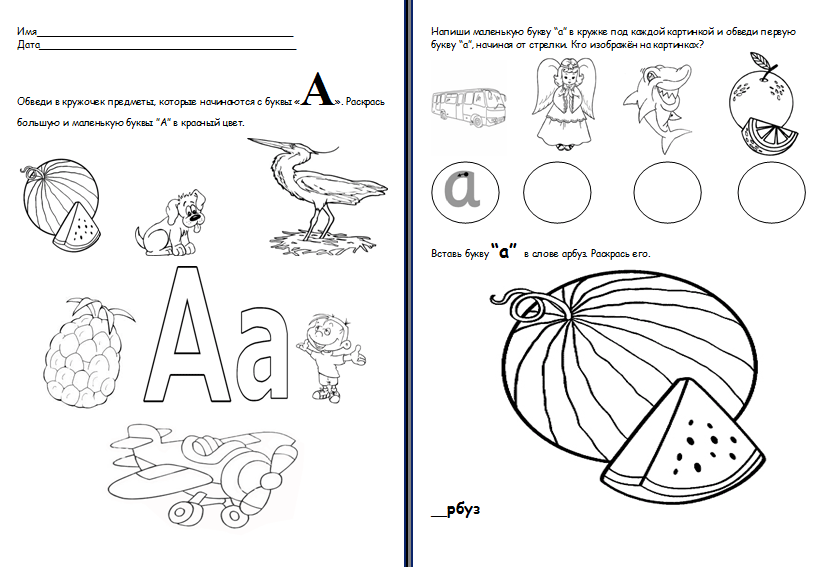 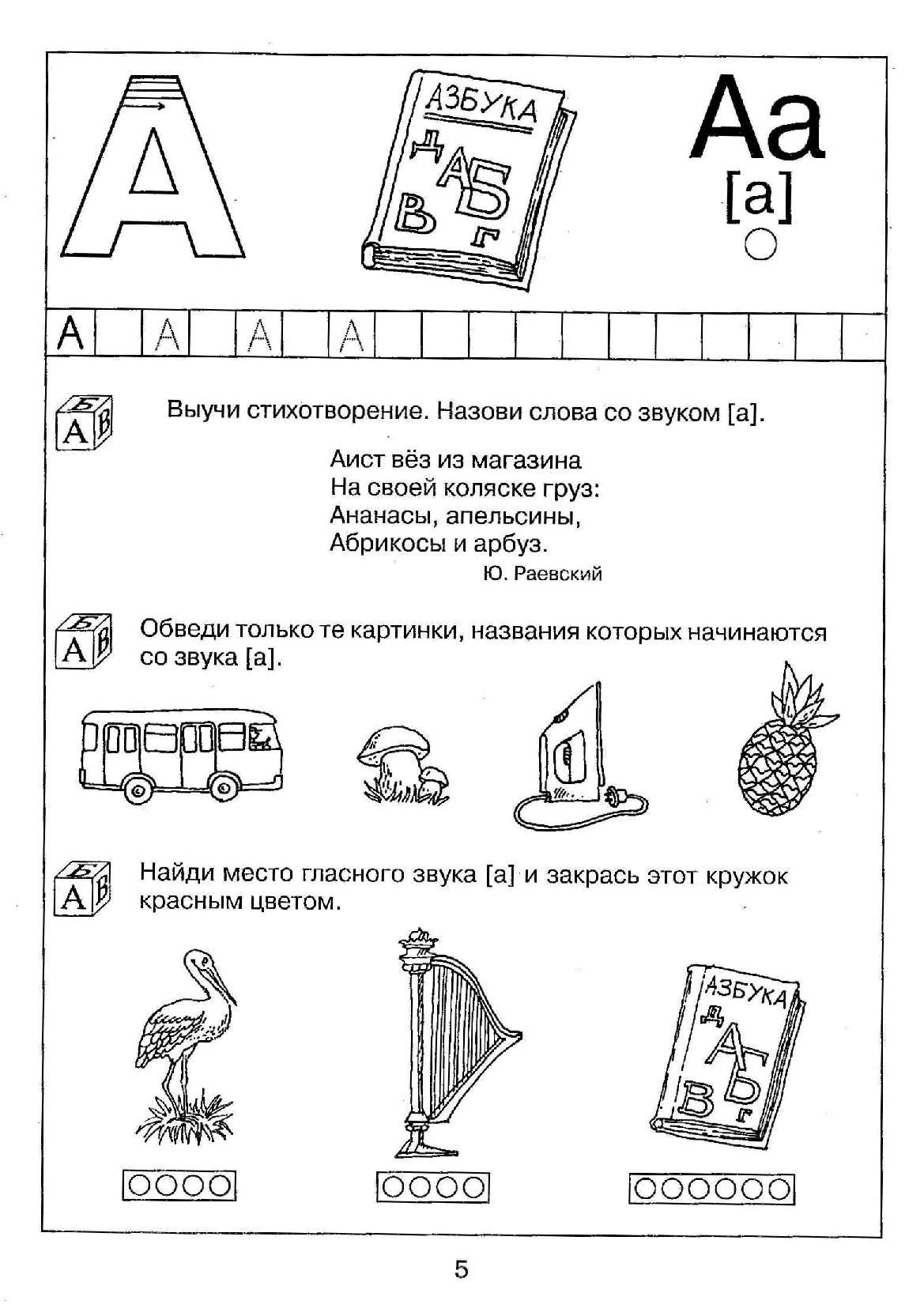 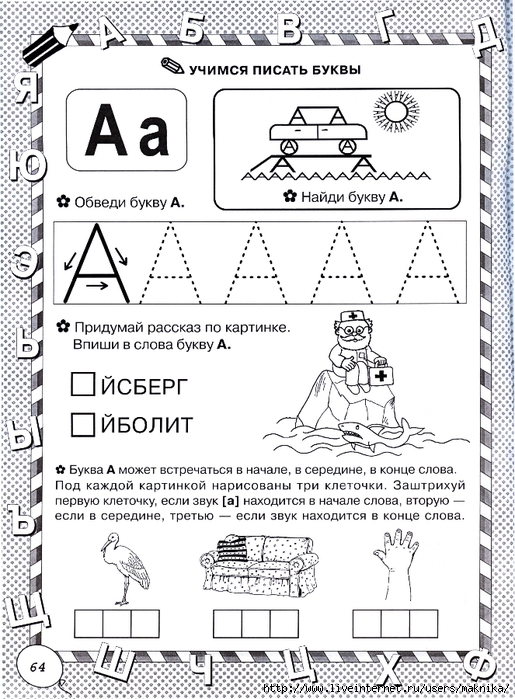 Определи, где находится звук А в словах. Раскрась квадрат в схеме соответствующим цветом.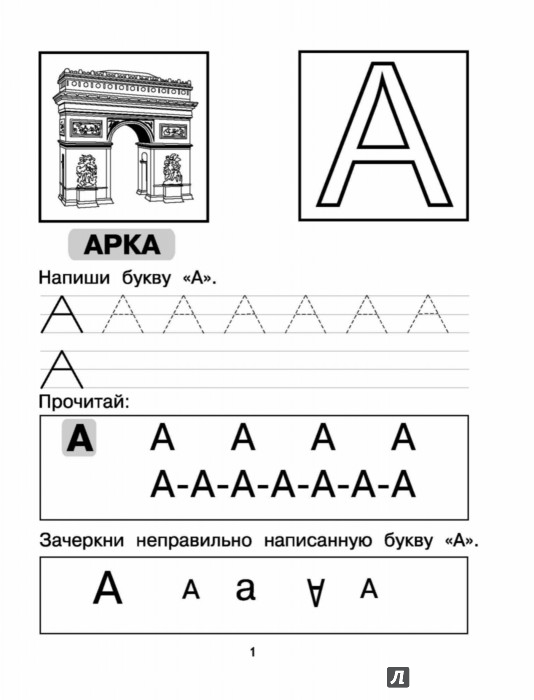 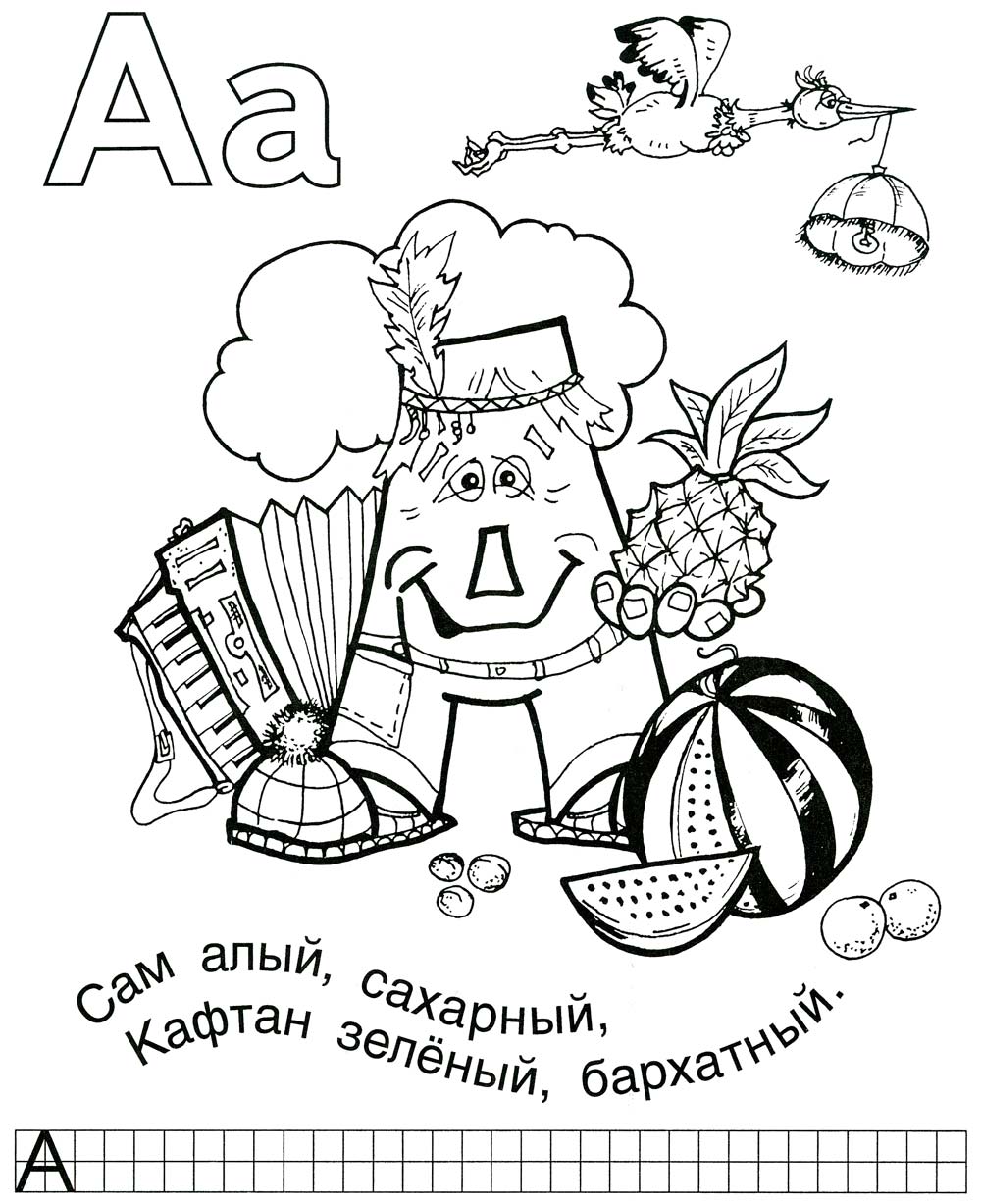 Составь предложения используя слова со звуком А.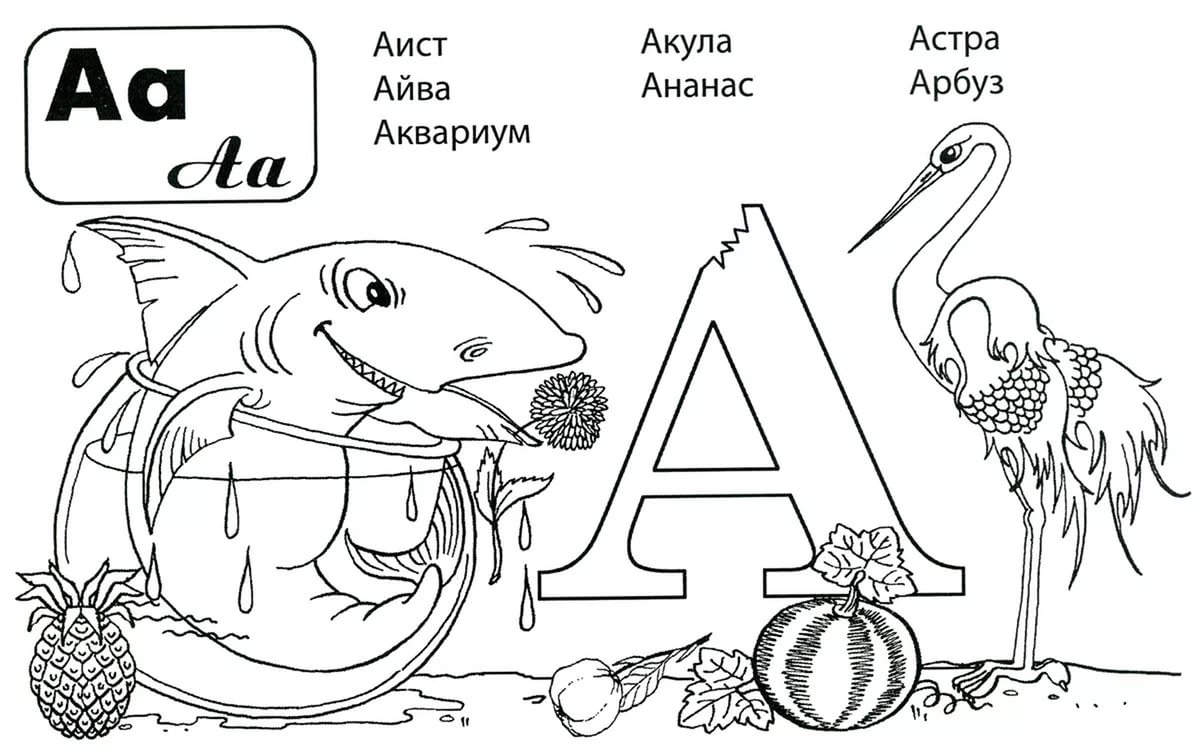 